				Angleur, le 10 novembre 2020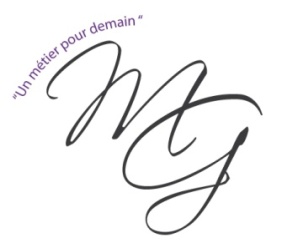 Institut Maria Goretti Rue Renory 1014031  AngleurTél. : 04.344.97.47info@mariagoretti.be Chers parents, chers élèves,Suite au Comité de Concertation du 30 octobre, de nouvelles mesures ont été prises pour endiguer la propagation du virus COVID-19. Les cours ont été suspendus les 12 et 13 novembre. Les écoles passent en code rouge, à priori jusqu’aux vacances de Noël. Cela entraine les changements suivants dans l’organisation de notre école :Mesures sanitairesLes mesures suivantes restent d’application. Ces mesures sont très majoritairement respectées dans l’école, nous espérons qu’elles soient également suivies en dehors.Le port du masqueLe lavage fréquent des mainsLe respect de la distance (1m50) entre les personnesLe nettoyage des surfaces utiliséesLe respect des sens de circulation et des accès de l’écolePrésence des élèvesPour les élèves de 1ère et 2e années (commune et différenciée), rien ne change. Ils sont présents à 100% à l’école, selon l’horaire habituel.Pour les élèves de 3e, 4e, 5e, 6e et 7e années, les élèves seront présents à 50% du temps, un jour sur deux selon le calendrier ci-dessous. Les 7e sont divisés en 2 groupes :
           7A : Manager, Artistique et Pédicure-Manucure
           7B : Esthétique, Cefa, CESS, ElevageLes élèves de 1ères et 2ème sont présents tous les jours.L’horaire sera déposé sur Classroom chaque semaine et communiqué par les éducateurs.Arrivées et temps de midiLe porche et la grille de l’école ouvrent à 8h. Les élèves sont invités à rentrer au plus tôt et d’éviter les rassemblements sur les trottoirs.Les accès et sorties de l’école restent les mêmes :Porche (rue renory) pour les élèves des sections esthétique, coiffure et 7e CESS.Grille (Rue H Denis) pour les élèves du premier degré, des sections scientifiques et animalières.Pour le temps de midi, plus aucun sandwich ne peut être vendu et tous les distributeurs de boissons ou snacks sont inaccessibles. Veillez à prévoir le repas de midi, une gourde, une collation,…Dans la cour, les élèves restent autant que possible avec les membres de leur classe (bulle).Bulletins et réunions de parentsSuite aux conseils de classe, les bulletins seront remis et envoyés à chaque élève dans le courant de la semaine prochaine.Au vu de la situation sanitaire, nous ne pouvons pour le moment pas organiser de rencontre avec les parents.Signalement COVID	Comme évoqué dans une précédente communication, afin d’assurer la sécurité de tous, nous vous rappelons quelques consignes à suivre :En cas de symptômes (majeurs ou de plusieurs symptômes mineurs) ou en cas de contact direct (- 1m50, sans masque pendant 15 min) avec quelqu’un diagnostiqué positif, l’élève ne peut pas venir à l’école et il doit prendre contact avec son médecin.Prévenir l’école au plus vite de l’absence mais également d’un test en cours, d’une quarantaine demandée par le médecin et des résultats du test.Sur base de ces informations, les services de la médecine scolaire décident de communiquer une information sur un risque faible, d’écarter un ou plusieurs élèves ayant été en contact rapproché ou de fermer une classe.Merci à vous de continuer à nous communiquer au plus vite ces informations.	En ces moments difficiles, d’angoisse et d’incertitudes, nous souhaitons tout mettre en œuvre, avec votre aide, pour continuer à faire vivre l’école et à accueillir nos élèves dans les meilleures conditions. Nous profitons également de cette communication pour vous remercier de votre soutien.J-F Vieslet											M-R RotoloDirecteur Adjoint										DirectriceSemaineLundiMardiMercrediJeudiVendredi16/11 – 20/114e3e – 5e – 7e B4e - 6e - 7e A3e – 5e – 7e B4e - 6e - 7e A23/11 – 27/113e – 5e – 7e B4e - 6e - 7e A3e – 5e – 7e B4e - 6e - 7e A3e – 5e – 7e B30/11 – 4/124e - 6e - 7e A3e – 5e – 7e B4e - 6e - 7e A3e – 5e – 7e B4e - 6e - 7e A7/12 – 11/123e – 5e – 7e B4e - 6e - 7e A3e – 5e – 7e B4e - 6e - 7e A3e – 5e – 7e B14/12 – 18-124e - 6e - 7e A3e – 5e – 7e B4e - 6e - 7e A3e – 5e – 7e B4e - 6e - 7e A